Subject Release Form Shoot Date: / / 2022 Project Title: Name of Photographer: Name of Model/Subject: Usage Period: 5 years 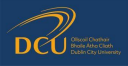 Dublin City University (DCU) requests your permission to store a digital copy of your personal details contained  on this form, along with an accompanying photo, as a reference, indefinitely. In addition, your consent is requested for the use of photographs, video, voice recordings, or written testimonials featuring yourself for the uses outlined below, for a period of five years, up to and including / / 2026.  Thereafter it would be used for historical purposes only (use to celebrate DCU anniversaries, historical  publications, information on the history of DCU in print or digital format – on the DCU website and use on social  media, marketing and public relations). I hereby give authorisation and grant my consent to the use of photographs, video, voice recordings, or written  testimonials taken on behalf of Dublin City University, including persons and companies acting with their  permission, featuring myself, the above named for the time period specified above for promotional and  advertising uses globally, including broadcast, digital/online, offline/print, and social media, as well as using my  name in connection therewith. I understand that I have no interest in the copyright, nor any moral rights, in the photograph, video, voice  recording, or written testimonial. I waive the right to inspect or approve the finished product or copy and any  use thereof. I hereby release and discharge the Photographer/Videographer/Sound Recordist and his/her  respective representatives, licensees, successors and assigns, specifically from any and all claims, actions and  demands arising out of or in connection with the use of said photographs, video, voice recordings, or written  testimonials including, without limitation, any and all claims for invasion of privacy and libel, for the 5 years  onwards from the signed date. I understand that I have the right to withdraw this consent at any time and to request access to, and erasure of,  my personal data, if I so desire. I acknowledge that this release document was signed by me willingly and I certify that I am not a minor,  and I am free and able of giving such consent. Signature:  Signature of Parent/Guardian on behalf of Subject:  Date: Contact number:  Address: E-mail ON BEHALF OF DCU Name: Date: Signature: Clothes Description (as a visual reference):